УПРАВЛЕНИЕ ФЕДЕРАЛЬНОЙ  СЛУЖБЫ ГОСУДАРСТВЕННОЙ  РЕГИСТРАЦИИ, КАДАСТРА И КАРТОГРАФИИ (РОСРЕЕСТР)  ПО ЧЕЛЯБИНСКОЙ ОБЛАСТИ 							454048 г. Челябинск, ул.Елькина, 85                                                                                              26.04.2022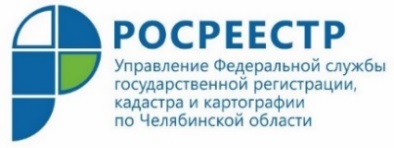 На повестке дня: В Управление Росреестра поступило более 750 обращений граждан за 1 квартал 2022 годаВ Управлении Росреестра по Челябинской области отмечают стабильный интерес к вопросам, входящим в компетенцию ведомства. За I квартал 2022 года поступило 756 обращений, причем более половины из них, а именно – 426, были направлены заявителями в региональное Управление в электронном виде.Как показывает анализ поступивших в Управление Росреестра обращений, граждан и юридических лиц интересуют вопросы, затрагивающие порядок государственной регистрации прав и постановки на кадастровый учет объектов недвижимости, возможность возобновления госрегистрации после устранения замечаний, которые послужили причиной приостановления регдействий. Кроме того, востребованы разъяснения консультационного характера. Так, спрашивают о выдаче сведений из Единого государственного реестра недвижимости (ЕГРН) и сроках получения документов, способах подачи заявления о невозможности регистрации без личного участия собственника, а также об осуществлении государственного земельного надзора и т.п. «Сфера разъяснения государственного земельного надзора является довольно актуальной у граждан, – комментирует заместитель начальника отдела государственного земельного надзора Управления Росреестра по Челябинской области Ольга Усольцева. – В I квартале текущего года было рассмотрено 108 подобных обращений, а в IV квартале 2021 года – 143 обращения. За первые три месяца 2022 года поводом для обращений граждан в основном становились сообщения о нарушениях требований земельного законодательства и просьбы принять меры в рамках компетенции ведомства. Отмечу, сейчас с учётом введённого Постановлением Правительства РФ от 10.03.2022 №336 моратория на проверки в текущем году основным направлением деятельности является проведение профилактических мероприятий, включая объявление предостережений о недопустимости нарушений обязательных требований земельного законодательства». В настоящее время для удобства граждан существует несколько способов обращения в ведомство. Наиболее удобный - путем заполнения специальной формы на сайте Росреестра (Челябинская область: https://rosreestr.gov.ru/eservices/services/tickets/). Обращение можно направить и по почте на адрес: 454048, г. Челябинск, ул. Елькина, д. 85, факсу 8 (351) 260-34-40, а также в ходе личного приема должностными лицами Управления Росреестра по Челябинской области. Обращения, направляемые в Росреестр в электронной форме, минуя форму «Обращения граждан», на рассмотрение не принимаются. Получить информацию по вопросам рассмотрения обращений можно по телефонам 8 (351) 261-48-06, 237-99-11.Пресс-служба Управления Росреестраи Кадастровой палаты по Челябинской области